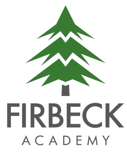 Year 5 – Spring 2 NewsletterDear Parents/Carers,A number of teachers have commented on the great start and attitude Year 5 are already showing this half term.  I’ve seen it myself, but it’s also great to know that others have noticed it too.  As we pass the half-way mark in the year, it means that they’re putting themselves in the perfect position to succeed.We have a busy 6 weeks ahead of us: this half term we will be taking part in… World Book Day – 3rd MarchBritish Science Week – 11th -20th MarchThe Book Fair – 17th – 23rd MarchRed Nose Day – 18th March….to name but a few.Topics covered this half term are below:South Africa -  Out geography focus will help us to understand more about this rich and diverse country, as well as the people who live there.   Maths – We start this term looking at angles, position and direction, before focusing on decimals and percentages.  Any conversations with your child about these subjects can really help to secure knowledge and make connections to prior learning, which in turn helps them to remember better.Reading – The whole class have loved the books we’ve been reading, as well as discovering new books/authors to read for pleasure.  If your child is like mine, they might need some encouragement to switch off devices, but 4 reads per week should be something they want to do.Writing – Linked to our South Africa topic we will be reading a book which was originally banned in South Africa because of its anti-apartheid message: Journey to Jo’burg.  The class will then be rewriting a section of the story based upon another character’s perspective.Science – This half term we will be understanding more about life cycles of plants and animals, and recognising similarities and differences between different species.PE – Will be Fridays only this half term.  The two lessons will cover netball and dance (not at the same time).  Please ensure your child has suitably warm PE clothes for the netball lesson, (e.g. a long-sleeved fleece or hoodie and tracksuit bottoms).DT – our DT challenge this half term is to come up with ways to grow crops in places which are prone to flooding – quite a relevant topic given the recent weather.As always, if you have any concerns or questions – please get in touch. Best Wishes Carl BownYear 5 Teacher